2006 — 水控机接线说明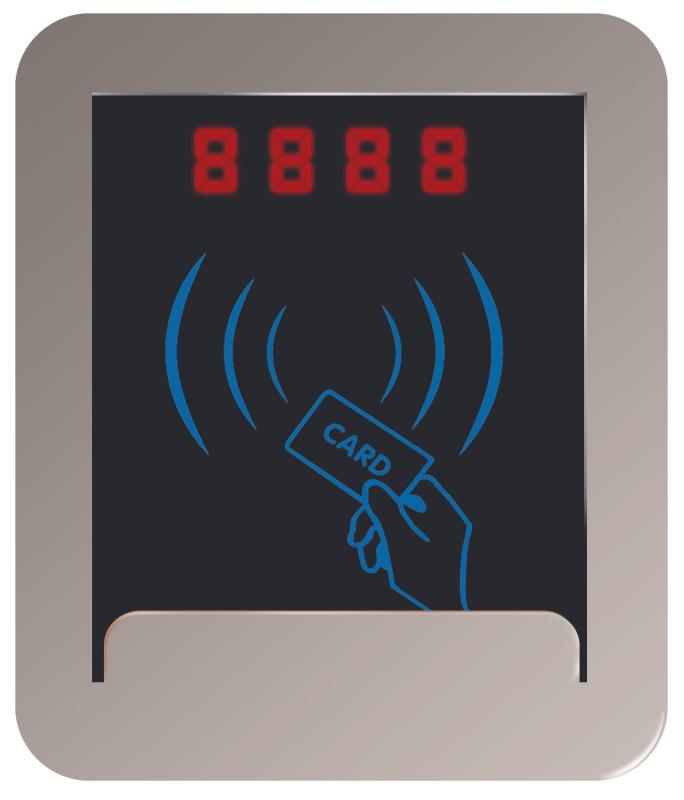 （水控机正面）工作电压：12V 工作电流：5A所需配件：电磁阀*2个    流量计*2个    12V/5A供电电源*1个 开关电源*1个  漏保开关*1个 主板的设备编码：在连接网络后，主板会切页播放一次主板的设备编号（如图，编码为4288 8064）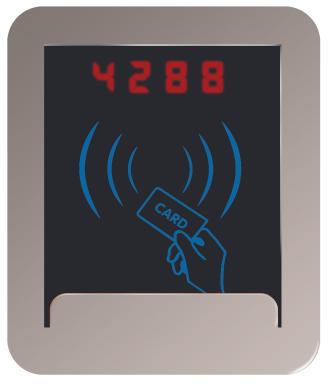 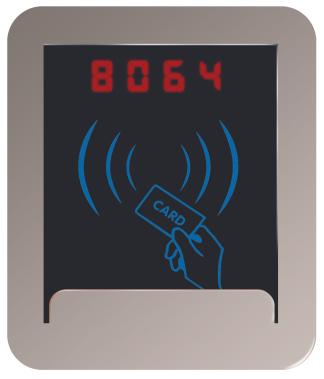 （第一页：4288）           （第二页:8064）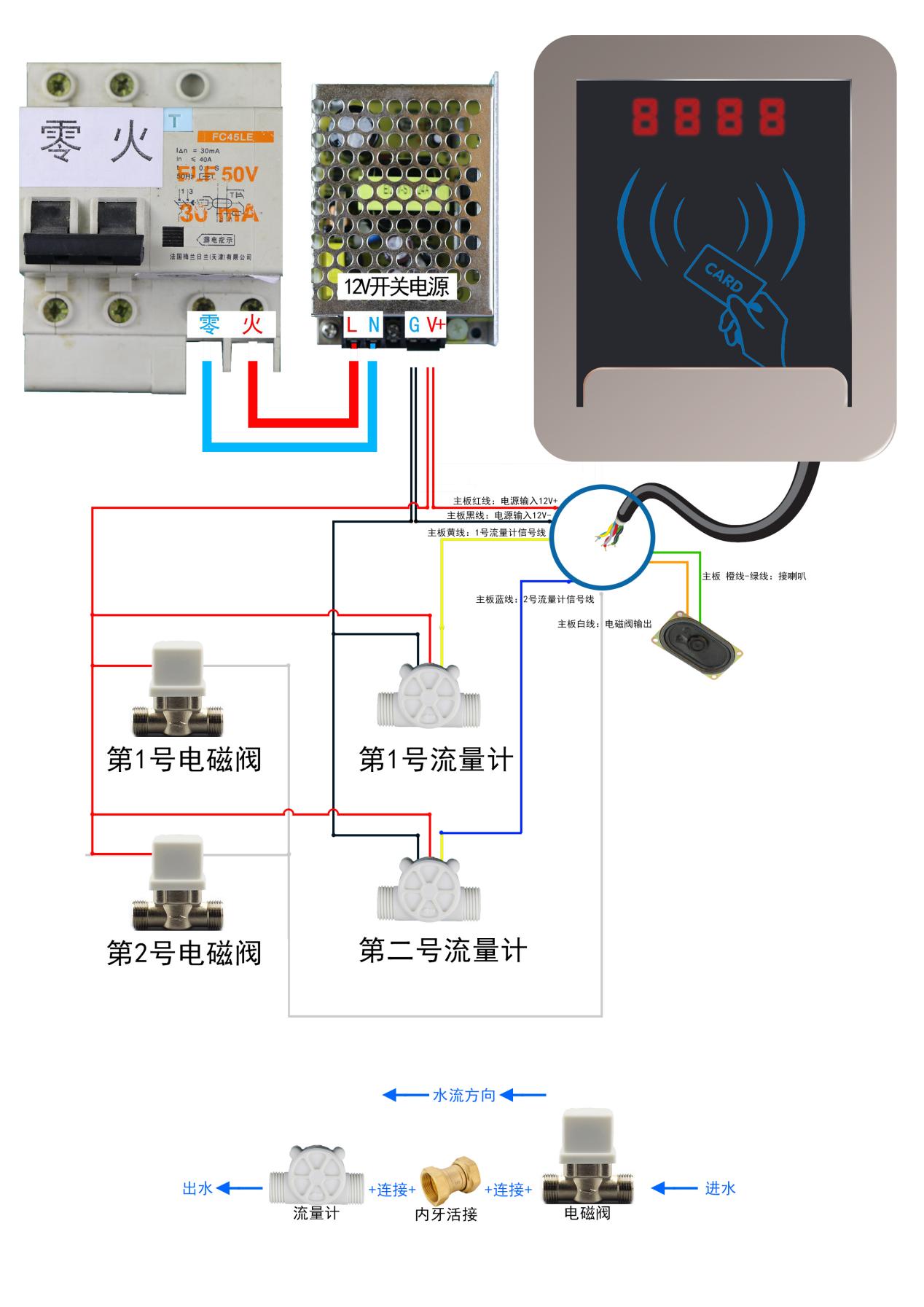 （主板接线总览）接线各部分分开展示：一.主板供电：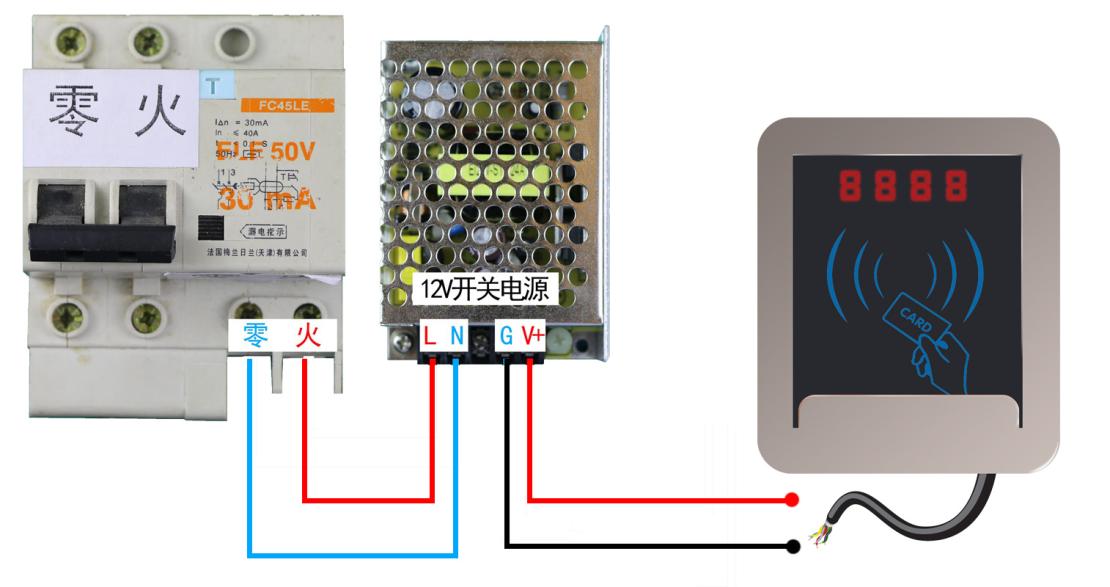 1.220V火线 电源连接 12V开关电源   L角2.220V零线 电源连接 12V开关电源   N角3.12V开关电源 V+角 连接 主板红色线4.12V开关电源 G 角 连接 主板黑色线电磁阀接线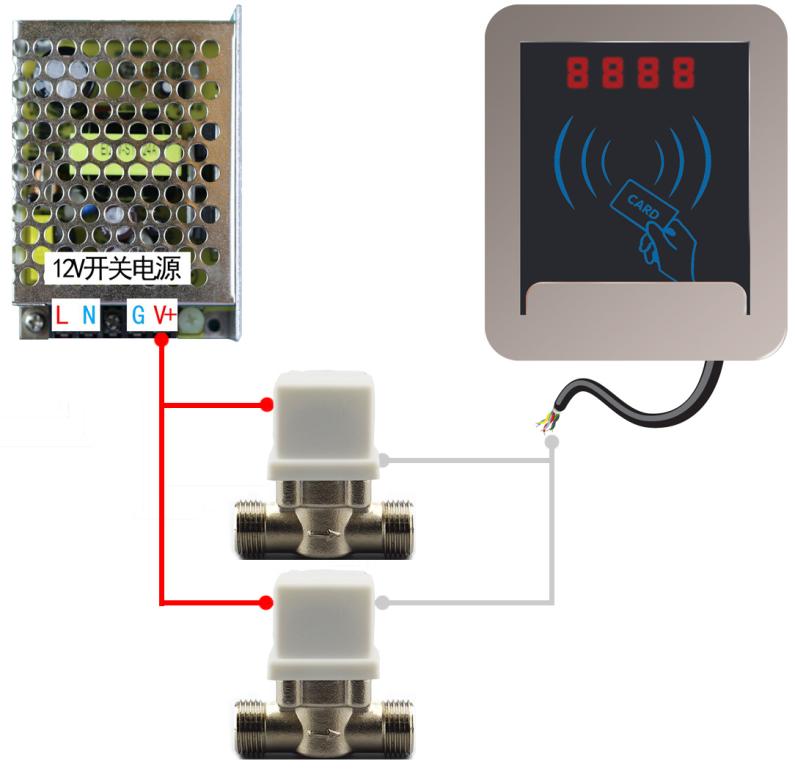 1.12V开关电源 V+角 连接 电磁阀正极2.主板 白色线 连接 电磁阀负极* * * 电磁阀是在客户启动后，直接全部打开。第一号流量计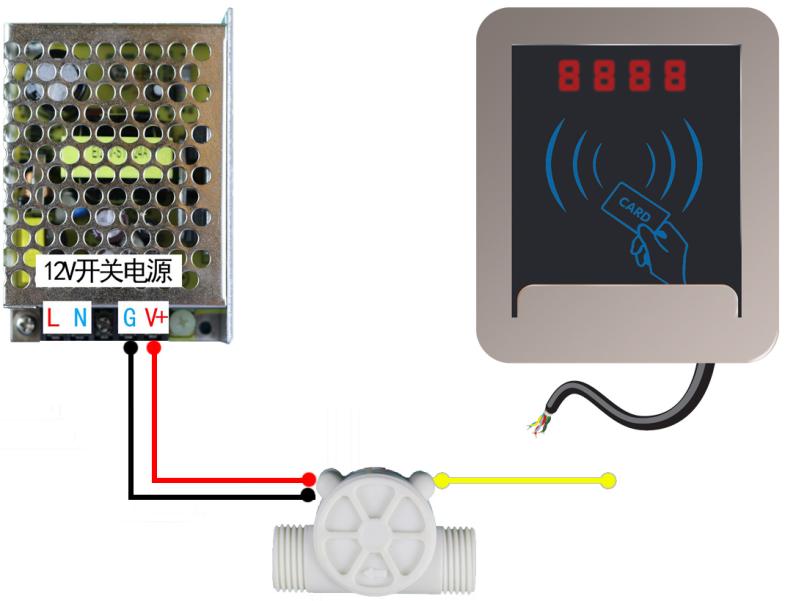 1.12V开关电源 V+角 连接 流量计正极（流量计的红色线）2.12V开关电源 G+角 连接 流量计负极（流量计的黑色线）主板 黄色线 连接 流量计信号线（流量计黄色线）第二号流量计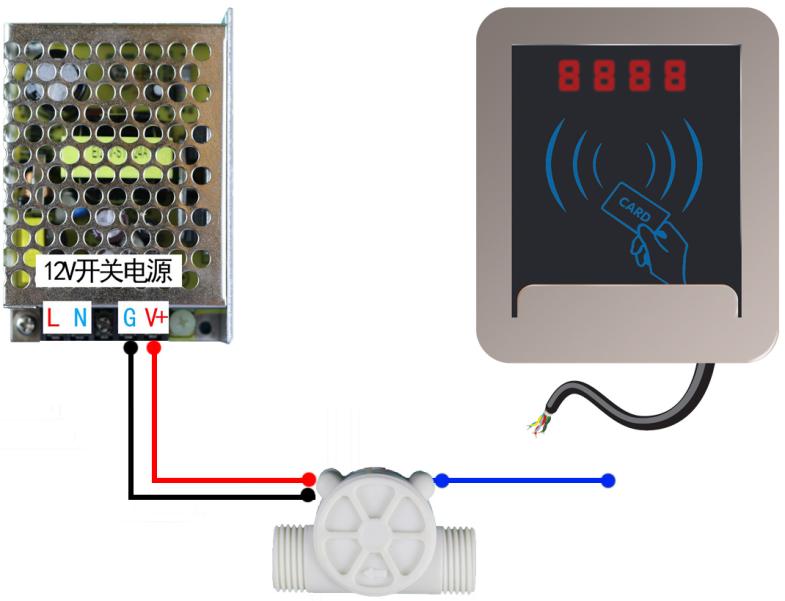 1.12V开关电源 V+角 连接 流量计正极（流量计的红色线）2.12V开关电源 G+角 连接 流量计负极（流量计的黑色线）主板 蓝色线 连接 流量计信号线（流量计黄色线）喇叭：喇叭直接连接主板橙色 绿色两条线，不分正反。